ПРАВИТЕЛЬСТВО РОССИЙСКОЙ ФЕДЕРАЦИИРАСПОРЯЖЕНИЕот 31 декабря 2019 г. N 3273-рВ целях реализации федерального проекта "Учитель будущего" национального проекта "Образование":1. Утвердить прилагаемые основные принципы национальной системы профессионального роста педагогических работников Российской Федерации, включая национальную систему учительского роста (далее - основные принципы).2. Рекомендовать высшим исполнительным органам государственной власти субъектов Российской Федерации:до 1 сентября 2020 г. утвердить паспорта региональных систем общего образования, включающие региональные планы мероприятий ("дорожную карту") по кадровому обеспечению региональных систем общего образования с указанием сроков реализации мероприятий;при разработке паспортов региональных систем общего образования руководствоваться основными принципами.3. Минпросвещения России:до 1 июля 2020 г. разработать и направить в субъекты Российской Федерации форму паспорта региональной системы общего образования, включающего региональный план мероприятий ("дорожную карту") по кадровому обеспечению региональных систем общего образования, с учетом положений основных принципов;до 1 августа 2020 г. разработать и направить высшим исполнительным органам государственной власти субъектов Российской Федерации методические рекомендации по разработке паспортов региональных систем общего образования, включающих региональные планы мероприятий ("дорожную карту") по кадровому обеспечению региональных систем общего образования.4. Ответственным исполнителям обеспечить выполнение мероприятий, предусмотренных основными принципами.Председатель ПравительстваРоссийской ФедерацииД.МЕДВЕДЕВУтвержденыраспоряжением ПравительстваРоссийской Федерацииот 31 декабря 2019 г. N 3273-рОСНОВНЫЕ ПРИНЦИПЫНАЦИОНАЛЬНОЙ СИСТЕМЫ ПРОФЕССИОНАЛЬНОГО РОСТА ПЕДАГОГИЧЕСКИХРАБОТНИКОВ РОССИЙСКОЙ ФЕДЕРАЦИИ, ВКЛЮЧАЯ НАЦИОНАЛЬНУЮСИСТЕМУ УЧИТЕЛЬСКОГО РОСТА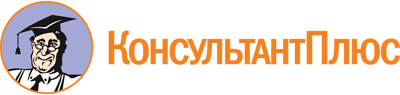 Распоряжение Правительства РФ от 31.12.2019 N 3273-р
(ред. от 20.08.2021)
<Об утверждении основных принципов национальной системы профессионального роста педагогических работников РФ, включая национальную систему учительского роста>Документ предоставлен КонсультантПлюс

www.consultant.ru

Дата сохранения: 26.04.2022
 Список изменяющих документов(в ред. распоряжений Правительства РФ от 07.10.2020 N 2580-р,от 20.08.2021 N 2283-р)Список изменяющих документов(в ред. распоряжений Правительства РФ от 07.10.2020 N 2580-р,от 20.08.2021 N 2283-р)Наименование мероприятияНаименование мероприятияОжидаемый результатОтветственные исполнителиСрок исполненияI. Обеспечение доступности качественного образования в общеобразовательных организациях субъектов Российской ФедерацииI. Обеспечение доступности качественного образования в общеобразовательных организациях субъектов Российской ФедерацииI. Обеспечение доступности качественного образования в общеобразовательных организациях субъектов Российской ФедерацииI. Обеспечение доступности качественного образования в общеобразовательных организациях субъектов Российской ФедерацииI. Обеспечение доступности качественного образования в общеобразовательных организациях субъектов Российской Федерации1. Повышение уровня обеспеченности педагогическими кадрами региональных систем общего образования1. Повышение уровня обеспеченности педагогическими кадрами региональных систем общего образования1. Повышение уровня обеспеченности педагогическими кадрами региональных систем общего образования1. Повышение уровня обеспеченности педагогическими кадрами региональных систем общего образования1. Повышение уровня обеспеченности педагогическими кадрами региональных систем общего образования1.Сбор и систематизация статистических данных, а также анализ данных общественных организаций и открытых источников информации (средств массовой информации) о кадровом обеспечении сферы общего образования в субъектах Российской Федерациианалитический отчетМинпросвещения России,органы исполнительной власти субъектов Российской Федерации, осуществляющие государственное управление в сфере образования1 марта 2020 г., далее - ежегодно2.Проведение мониторинга обеспеченности кадрами общеобразовательных организацийприказ Минпросвещения России, информационно-аналитический отчетМинпросвещения России,высшие исполнительные органы государственной власти субъектов Российской Федерации20 февраля 2020 г., далее - ежегодно3.Формирование перечня наиболее востребованных должностей педагогических работников общеобразовательных организаций, в том числе по учебным предметам (предметным областям)акт Минпросвещения РоссииМинпросвещения России,Минобрнауки России,Минтруд России,Роструд31 марта 2020 г., далее - ежегодно4.Проведение анализа региональных систем оплаты труда педагогических работниковпредложения по совершенствованию системы оплаты труда педагогических работниковМинпросвещения России,Минтруд России,высшие исполнительные органы государственной власти субъектов Российской Федерации при участии Профессионального союза работников народного образования и науки Российской Федерации1 мая 2020 г.5.Утверждение формы паспорта региональной системы общего образования, включающего региональный план мероприятий ("дорожную карту") по кадровому обеспечению региональных систем общего образованияакт Минпросвещения РоссииМинпросвещения России,Минтруд России1 мая 2020 г.6.Направление в Минпросвещения России субъектами Российской Федерации проектов паспортов региональных систем общего образования, включающих региональные планы мероприятий ("дорожную карту") по кадровому обеспечению региональных систем общего образованиясогласованные с Минпросвещения России проекты паспортов региональных систем общего образования, включающих региональные планы мероприятий ("дорожную карту") по кадровому обеспечению региональных систем общего образованиявысшие исполнительные органы государственной власти субъектов Российской Федерации,Минпросвещения России,Минтруд России1 июля 2020 г.7.Утверждение паспортов региональных систем общего образования, включающих региональные планы мероприятий ("дорожную карту") по кадровому обеспечению региональных систем общего образованияакты высших исполнительных органов государственной власти субъектов Российской Федерациивысшие исполнительные органы государственной власти субъектов Российской Федерации,Минпросвещения России,Минтруд России1 сентября 2020 г.8.Представление в Минпросвещения России субъектами Российской Федерации отчетов о реализации мероприятий по созданию дополнительных мест в общеобразовательных организациях в связи с ростом количества обучающихся, вызванным демографическим фактором, и ликвидации проблем кадрового обеспечения региональных систем общего образования на основе паспортов региональных систем общего образованияинформационно-аналитические отчетыорганы исполнительной власти субъектов Российской Федерации, осуществляющие государственное управление в сфере образования1 сентября 2021 г., далее - ежегодно9.Формирование прогноза потребности в подготовке педагогических кадров по образовательным программам высшего образованияежегодный план заявок на подготовку педагогических кадров с целью формирования предложений о распределении контрольных цифр приема по укрупненной группе специальностей и направлений подготовки 44.00.00 "Образование и педагогические науки"Минпросвещения России,Минобрнауки России,органы исполнительной власти субъектов Российской Федерации, осуществляющие государственное управление в сфере образования1 сентября 2020 г., далее - до 1 мая ежегодно2. Модернизация системы подготовки педагогических кадров2. Модернизация системы подготовки педагогических кадров2. Модернизация системы подготовки педагогических кадров2. Модернизация системы подготовки педагогических кадров2. Модернизация системы подготовки педагогических кадров10.Определение потребности в объеме целевого обучения в целях адресного решения проблемы кадровой укомплектованности общеобразовательных организаций на среднесрочную и долгосрочную перспективу (на основе данных утвержденных паспортов региональных систем общего образования, включающих региональные планы мероприятий ("дорожную карту") по кадровому обеспечению региональных систем общего образования)предложения органов исполнительной власти субъектов Российской Федерации, осуществляющих государственное управление в сфере образованияорганы исполнительной власти субъектов Российской Федерации, осуществляющие государственное управление в сфере образования, с участием органов местного самоуправления,Минпросвещения России,Минобрнауки России20 сентября 2020 г., далее - ежегодно11.Подготовка предложений по совершенствованию федерального государственного образовательного стандарта высшего образования и соответствующих примерных основных образовательных программ в части подготовки учителей, владеющих компетенциями по преподаванию учебных предметов в рамках одной предметной областивнесение изменений в примерные основные образовательные программы, внесение изменений в федеральный образовательный стандарт высшего образования (при необходимости)Минобрнауки России,Минпросвещения России31 марта 2021 г.12.Предоставление возможности студентам, обучающимся по программам высшего образования, прохождения учебных модулей и практики педагогического профиля по направлению подготовкивнесение изменений в примерные основные образовательные программыМинобрнауки России,Минпросвещения России1 сентября 2020 г.II. Непрерывное профессиональное развитие педагогических работников и управленческих кадровII. Непрерывное профессиональное развитие педагогических работников и управленческих кадровII. Непрерывное профессиональное развитие педагогических работников и управленческих кадровII. Непрерывное профессиональное развитие педагогических работников и управленческих кадровII. Непрерывное профессиональное развитие педагогических работников и управленческих кадров1. Создание и внедрение единой федеральной системы научно-методического сопровождения педагогических работников и управленческих кадров, в том числе с учетом формирования инфраструктуры и применения инновационных технологий для адресной реализации программ дополнительного профессионального образования1. Создание и внедрение единой федеральной системы научно-методического сопровождения педагогических работников и управленческих кадров, в том числе с учетом формирования инфраструктуры и применения инновационных технологий для адресной реализации программ дополнительного профессионального образования1. Создание и внедрение единой федеральной системы научно-методического сопровождения педагогических работников и управленческих кадров, в том числе с учетом формирования инфраструктуры и применения инновационных технологий для адресной реализации программ дополнительного профессионального образования1. Создание и внедрение единой федеральной системы научно-методического сопровождения педагогических работников и управленческих кадров, в том числе с учетом формирования инфраструктуры и применения инновационных технологий для адресной реализации программ дополнительного профессионального образования1. Создание и внедрение единой федеральной системы научно-методического сопровождения педагогических работников и управленческих кадров, в том числе с учетом формирования инфраструктуры и применения инновационных технологий для адресной реализации программ дополнительного профессионального образования13.Разработка и утверждение единой федеральной системы научно-методического сопровождения педагогических работников и управленческих кадров, включая концепцию по ее формированиюакт Минпросвещения РоссииМинпросвещения России,Минобрнауки России,органы исполнительной власти субъектов Российской Федерации, осуществляющие государственное управление в сфере образования1 августа 2020 г.14.Создание федерального реестра дополнительных профессиональных программ, отвечающих современным задачам системы образования, в том числе повышению результатов участия российских школьников в международных исследованияхотчет о создании федерального реестра дополнительных профессиональных программМинпросвещения России,органы исполнительной власти субъектов Российской Федерации, осуществляющие государственное управление в сфере образования15 декабря 2020 г.15.Формирование сети центров непрерывного повышения профессионального мастерства педагогических работниковнормативные правовые акты, организационная и методическая документация по обеспечению деятельности центров непрерывного повышения профессионального мастерства педагогических работниковорганы исполнительной власти субъектов Российской Федерации, осуществляющие государственное управление в сфере образования,Минпросвещения России15 декабря 2020 г., далее - ежегодно16.Подготовка и утверждение плана мероприятий по участию образовательных организаций высшего образования в формировании единой федеральной системы научно-методического сопровождения педагогических работников и управленческих кадровплан мероприятий по участию образовательных организаций высшего образования, подведомственных Минпросвещения России, в формировании единой федеральной системы научно-методического сопровождения педагогических работников и управленческих кадровМинпросвещения России,Минобрнауки России30 декабря 2020 г.17.Создание на базе образовательных организаций высшего образования научно-методических центров сопровождения педагогических работников, обеспечивающих привлечение материально-технических, кадровых и интеллектуальных ресурсов, действующих в системе высшего образования учебно-методических объединений, экспертных и научных группметодические рекомендации Минпросвещения России о порядке создания и функционирования научно-методических центров сопровождения педагогических работников, отчет о создании и функционировании научно-методических центров сопровождения педагогических работниковМинпросвещения России,Минобрнауки России,образовательные организации высшего образования, обеспечивающие деятельность научно-методических центров сопровождения педагогических работников15 февраля 2021 г., далее - ежегодно18.Реализация мероприятий, направленных на разработку и обновление дополнительных профессиональных программ для педагогических работников и управленческих кадровобновленные дополнительные профессиональные программы, внесенные в федеральный реестр дополнительных профессиональных программМинпросвещения России,заинтересованные организации дополнительного профессионального образования1 мая 2021 г., далее - ежегодно19.Подготовка методических рекомендаций по разработке и внедрению инновационных технологий в реализацию дополнительных профессиональных программ, в том числе созданию сети симуляционных центров (виртуальных лабораторий)методические рекомендации Минпросвещения РоссииМинпросвещения России,Минобрнауки России,органы исполнительной власти субъектов Российской Федерации, осуществляющие государственное управление в сфере образования1 февраля 2021 г., далее - ежегодно20.Внедрение субъектами Российской Федерации единой федеральной системы научно-методического сопровождения педагогических работников и управленческих кадров с учетом существующих региональных систем методической поддержки педагогических работниковакты органов исполнительной власти субъектов Российской Федерации, осуществляющих государственное управление в сфере образованияорганы исполнительной власти субъектов Российской Федерации, осуществляющие государственное управление в сфере образования,Минпросвещения России25 июля 2021 г., далее - ежегодно21.Организация обмена опытом и лучшими педагогическими практикамиотчеты субъектов Российской Федерации, перечень лучших педагогических практикорганы исполнительной власти субъектов Российской Федерации, осуществляющие государственное управление в сфере образования,Минпросвещения России1 апреля 2021 г., далее - ежегодно2. Разработка модели аттестации руководителей общеобразовательных организаций2. Разработка модели аттестации руководителей общеобразовательных организаций2. Разработка модели аттестации руководителей общеобразовательных организаций2. Разработка модели аттестации руководителей общеобразовательных организаций2. Разработка модели аттестации руководителей общеобразовательных организаций22.Организация разработки на основе предложений Минпросвещения России и совета по профессиональным квалификациям в сфере образования профессионального стандарта руководителя общеобразовательной организацииприказ Минтруда РоссииМинтруд России,Минпросвещения России,совет по профессиональным квалификациям в сфере образования15 марта 2021 г.23.Разработка методических рекомендаций по аттестации руководителей общеобразовательных организацийметодические рекомендации Минпросвещения России по аттестации руководителей общеобразовательных организацийМинпросвещения России,Минтруд России15 февраля 2021 г.24.Разработка концепции единой федеральной системы формирования кадрового резерва руководителей общеобразовательных организаций на основе результатов аттестации на соответствие должности "Руководитель общеобразовательной организации", включающей в себя независимую оценку управленческих компетенций и публичную защиту программы развития организацииакт Минпросвещения РоссииМинпросвещения России,органы исполнительной власти субъектов Российской Федерации, осуществляющие государственное управление в сфере образования1 июня 2021 г.III. Стимулирование профессионального роста педагогических работниковIII. Стимулирование профессионального роста педагогических работниковIII. Стимулирование профессионального роста педагогических работниковIII. Стимулирование профессионального роста педагогических работниковIII. Стимулирование профессионального роста педагогических работников25.Проведение анализа нормативной правовой базы, правоприменительной практики и лучших практик регионов, регламентирующих аттестацию педагогических кадров, независимую оценку квалификаций в Российской Федерациианалитический отчетМинпросвещения России1 марта 2020 г.26.Разработка и согласование оценочных средств для проведения профессионального экзаменапротокол заседания совета по профессиональным квалификациям в сфере образования, включающий решение об утверждении фонда оценочных средств для проведения профессионального экзаменасовет по профессиональным квалификациям в сфере образования,Минпросвещения России,Минобрнауки России1 ноября 2020 г.27.Разработка предложений о внесении изменений в порядок проведения аттестации педагогических работников организаций, осуществляющих образовательную деятельностьпроект приказа Минпросвещения России о внесении изменений в приказ Минобрнауки России "Об утверждении порядка проведения аттестации педагогических работников организаций, осуществляющих образовательную деятельность"Минпросвещения России,Минтруд России,Профессиональный союз работников народного образования и науки Российской Федерации1 июня 2020 г.28.Внесение изменений в порядок проведения аттестации педагогических работников организаций, осуществляющих образовательную деятельностьприказ Минпросвещения РоссииМинпросвещения России,Минтруд России,Профессиональный союз работников народного образования и науки Российской Федерации30 декабря 2020 г.29.Разработка предложений по обновлению системы квалификационных категорий педагогических работников с учетом общественных и экспертных обсужденийаналитический доклад по перспективам обновления системы квалификационных категорий педагогических работниковМинпросвещения России,Минтруд России,Профессиональный союз работников народного образования и науки Российской Федерации30 декабря 2020 г.30.Проведение пилотной апробации присвоения обновленных квалификационных категорийаналитический отчет о проведении пилотной апробацииМинпросвещения России,Профессиональный союз работников народного образования и науки Российской Федерации, органы исполнительной власти субъектов Российской Федерации, осуществляющие государственное управление в сфере образования1 сентября 2021 г. - 1 июня 2022 г.31.Организация разработки и общественного обсуждения порядка присвоения обновленных квалификационных категорий с учетом результатов пилотной апробации порядка присвоения обновленных квалификационных категорийпроект приказа Минпросвещения РоссииМинпросвещения России,Профессиональный союз работников народного образования и науки Российской Федерации, органы исполнительной власти субъектов Российской Федерации, осуществляющие государственное управление в сфере образования1 августа 2022 г.32.Утверждение порядка присвоения обновленных квалификационных категорий с учетом результатов пилотной апробации порядка присвоения обновленных квалификационных категорийприказ Минпросвещения РоссииМинпросвещения России30 декабря 2022 г.33.Разработка и внедрение системы наставничества педагогических работников в образовательных организацияхметодические рекомендации Минпросвещения России, содержащие проект примерного положения о наставничестве для педагогических работников образовательных организаций, осуществляющих образовательную деятельность по реализации основных и дополнительных общеобразовательных программ и образовательных программ среднего профессионального образования, включающего положения о необходимости стимулирования педагогических работников, осуществляющих наставническую деятельность, и мониторинга работы "наставник - наставляемый"Минпросвещения России,Профессиональный союз работников народного образования и науки Российской Федерации31 декабря 2021 г.(п. 33 в ред. распоряжения Правительства РФ от 20.08.2021 N 2283-р)(п. 33 в ред. распоряжения Правительства РФ от 20.08.2021 N 2283-р)(п. 33 в ред. распоряжения Правительства РФ от 20.08.2021 N 2283-р)(п. 33 в ред. распоряжения Правительства РФ от 20.08.2021 N 2283-р)(п. 33 в ред. распоряжения Правительства РФ от 20.08.2021 N 2283-р)33(1).Утверждение в субъектах Российской Федерации положений о наставничестве для педагогических работников образовательных организаций, осуществляющих образовательную деятельность по реализации основных и дополнительных общеобразовательных программ и образовательных программ среднего профессионального образования, включающих положения о необходимости стимулирования педагогических работников, осуществляющих наставническую деятельность, и мониторинга работы "наставник - наставляемый"акты органов исполнительной власти субъектов Российской Федерации, осуществляющих государственное управление в сфере образованияорганы исполнительной власти субъектов Российской Федерации, осуществляющие государственное управление в сфере образования,Минпросвещения России31 декабря 2022 г.(п. 33(1) введен распоряжением Правительства РФ от 20.08.2021 N 2283-р)(п. 33(1) введен распоряжением Правительства РФ от 20.08.2021 N 2283-р)(п. 33(1) введен распоряжением Правительства РФ от 20.08.2021 N 2283-р)(п. 33(1) введен распоряжением Правительства РФ от 20.08.2021 N 2283-р)(п. 33(1) введен распоряжением Правительства РФ от 20.08.2021 N 2283-р)33(2).Мониторинг внедрения системы наставничества педагогических работников образовательных организаций, осуществляющих образовательную деятельность по реализации основных и дополнительных общеобразовательных программ и образовательных программ среднего профессионального образованияотчет Минпросвещения России о внедрении системы наставничества педагогических работников образовательных организаций, осуществляющих образовательную деятельность по реализации основных и дополнительных общеобразовательных программ и образовательных программ среднего профессионального образованияМинпросвещения России,органы исполнительной власти субъектов Российской Федерации, осуществляющие государственное управление в сфере образования31 декабря 2022 г.,далее до 2025 года - ежегодно(п. 33(2) введен распоряжением Правительства РФ от 20.08.2021 N 2283-р)(п. 33(2) введен распоряжением Правительства РФ от 20.08.2021 N 2283-р)(п. 33(2) введен распоряжением Правительства РФ от 20.08.2021 N 2283-р)(п. 33(2) введен распоряжением Правительства РФ от 20.08.2021 N 2283-р)(п. 33(2) введен распоряжением Правительства РФ от 20.08.2021 N 2283-р)33(3).Принятие актов субъектов Российской Федерации, регулирующих реализацию мер стимулирования наставничества обучающихся в организациях, осуществляющих образовательную деятельность по реализации основных и дополнительных общеобразовательных программ и образовательных программ среднего профессионального образованияакты органов исполнительной власти субъектов Российской Федерации, осуществляющих государственное управление в сфере образованияорганы исполнительной власти субъектов Российской Федерации, осуществляющие государственное управление в сфере образования,Минпросвещения России31 декабря 2022 г.(п. 33(3) введен распоряжением Правительства РФ от 20.08.2021 N 2283-р)(п. 33(3) введен распоряжением Правительства РФ от 20.08.2021 N 2283-р)(п. 33(3) введен распоряжением Правительства РФ от 20.08.2021 N 2283-р)(п. 33(3) введен распоряжением Правительства РФ от 20.08.2021 N 2283-р)(п. 33(3) введен распоряжением Правительства РФ от 20.08.2021 N 2283-р)34.Организация и проведение конкурсов профессионального мастерства педагогических работниковположения о конкурсах профессионального мастерства педагогических работников, регламенты проведения конкурсовМинпросвещения России, в том числе с участием автономной некоммерческой организации "Россия - страна возможностей"ежегодноIV. Контроль реализации основных принципов национальной системы профессионального роста педагогических работников Российской Федерации, включая национальную систему учительского ростаIV. Контроль реализации основных принципов национальной системы профессионального роста педагогических работников Российской Федерации, включая национальную систему учительского ростаIV. Контроль реализации основных принципов национальной системы профессионального роста педагогических работников Российской Федерации, включая национальную систему учительского ростаIV. Контроль реализации основных принципов национальной системы профессионального роста педагогических работников Российской Федерации, включая национальную систему учительского ростаIV. Контроль реализации основных принципов национальной системы профессионального роста педагогических работников Российской Федерации, включая национальную систему учительского роста35.Анализ по итогам мониторинга выполнения мероприятий основных принципов национальной системы профессионального роста педагогических работников Российской Федерации, включая национальную систему учительского ростадоклад в Правительство Российской ФедерацииМинпросвещения России,Минобрнауки России,органы исполнительной власти субъектов Российской Федерации, осуществляющие государственное управление в сфере образования30 декабря 2020 г., далее - ежегодно